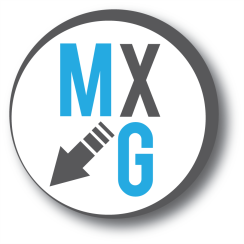 Mission Extension GrantGeneral InformationClick on the gray boxes to enter your information. Individual InformationName:      Address:        YouthWorks HistoryCommunity:       		Year:	     		Position:      Community:       		Year:	     		Position:      How did you find out about the Mission Extension Grant?      Community Information Community returning to:       Planned date of return to community:       Number of months planning to be in community:      Community Sponsorship InformationCommunity Organization Sponsor:      Address:       Relationship to YouthWorks:      Mission Extension GrantEssay QuestionsClick on the gray boxes to type your answers. Answer every question completely.Why do you want to return to the community for a Mission Extension?Provide details about your plan for ministry during the grant period. Include partnerships and people in the community you will be supporting. Include a job description if applicable.What are your goals during your Mission Extension?How will each of the values of the grant be incorporated into your time in the community?It is important to be supported in ministry. How will you be supported in the community both spiritually and relationally?The maximum monthly amount you may receive is $500. What is your plan to cover your additional expenses?I,      , have reviewed and understand the grant guidelines and am supportive of the values. My sponsors at       understand the Mission Extension Grant and are in full support of my relocation. ____________________________			        ____________________YouthWorks Alumni					        DateMission Extension GrantContact InformationFor More Information:Contact Lindsay Crye612.746.6425lindsay.crye@realresources.comTo Submit Your Application:MAIL:						EMAIL:Real Resources Foundation				Lindsay.crye@realresources.comAttn: Mission Extension Grant5320 W 23rd St, Suite 130Minneapolis, MN 55416City:       State:            Zip:      Email:      Phone:       City:      State:            Zip:       Email:       Phone:       